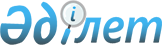 “Аудандық маңыздағы автомобиль жолдарының тізбесін бекіту туралы” Жалағаш ауданы әкімдігінің 2015 жылғы 24 тамыздағы №177 қаулысына өзгеріс енгізу туралыҚызылорда облысы Жалағаш ауданы әкімдігінің 2017 жылғы 12 маусымдағы № 116 қаулысы. Қызылорда облысының Әділет департаментінде 2017 жылғы 4 шілдеде № 5896 болып тіркелді
      “Қазақстан Республикасындағы жергілікті мемлекеттік басқару және өзін-өзі басқару туралы” Қазақстан Республикасының 2001 жылғы 23 қаңтардағы Заңына сәйкес Жалағаш ауданының әкімдігі ҚАУЛЫ ЕТЕДІ:
      1. “Аудандық маңыздағы автомобиль жолдарының тізбесін бекіту туралы” Жалағаш ауданы әкімдігінің 2015 жылғы 24 тамыздағы № 177 қаулысына (нормативтік құқықтық актілерді мемлекеттік тіркеу Тізілімінде № 5137 болып тіркелген, 2015 жылғы 23 қыркүйекте “Жалағаш жаршысы” газетінде және 2015 жылғы 16 қазанда “Әділет” ақпараттық-құқықтық жүйесінде жарияланған) мынадай өзгеріс енгізілсін:
      көрсетілген қаулының қосымшасы осы қаулының қосымшасына сәйкес жаңа редакцияда жазылсын. 
      2. Осы қаулы алғашқы ресми жарияланған күнінен кейін күнтізбелік он күн өткен соң қолданысқа енгізіледі. Аудандық маңыздағы автомобиль жолдарының ТІЗБЕСІ
					© 2012. Қазақстан Республикасы Әділет министрлігінің «Қазақстан Республикасының Заңнама және құқықтық ақпарат институты» ШЖҚ РМК
				
      Жалағаш ауданы әкімінің

      міндетін атқарушы

Ж. Тажмаханов

      “КЕЛІСІЛДІ”

      “Қызылорда облысының жолаушылар

      көлігі және автомобиль жолдары 

      басқармасы” мемлекеттік мекемесінің 

      басшысы 

      ______________ Е.Әбдіқалықов

      12 маусым 2017 жыл
Жалағаш ауданы әкімдігінің2017 жылғы 12 маусымдағы№ 116 қаулысына қосымшаЖалағаш ауданы әкімдігінің2015 жылғы 24 тамыздағы № 177 қаулысына қосымша
№
Автомобиль жолдарының

 индексі
Автомобиль жолдарының 

атауы

 
Жалпы ұзындығы, шақырым
Санаты бойынша, шақырым
Санаты бойынша, шақырым
Санаты бойынша, шақырым
Санаты бойынша, шақырым
Санаты бойынша, шақырым
Оның ішінде, жамылғы түрі бойынша, шақырым
Оның ішінде, жамылғы түрі бойынша, шақырым
Оның ішінде, жамылғы түрі бойынша, шақырым
Оның ішінде, жамылғы түрі бойынша, шақырым
Оның ішінде, жамылғы түрі бойынша, шақырым
Оның ішінде, жамылғы түрі бойынша, шақырым
Көпірлер
Көпірлер
Құбырлар
Құбырлар
Жасыл желектер
Жасыл желектер
№
Автомобиль жолдарының

 индексі
Автомобиль жолдарының 

атауы

 
Жалпы ұзындығы, шақырым
I
II
III
IV
V
асфальт бетонды
Қара
Қара
Қара
қиыршық шағыл тасты
топырақ
дана
қума метр
дана
қума метр
барлығы, шақырым
Қардан қорғау
№
Автомобиль жолдарының

 индексі
Автомобиль жолдарының 

атауы

 
Жалпы ұзындығы, шақырым
I
II
III
IV
V
асфальт бетонды
қиыршық тас
шағыл тас
топырақ
қиыршық шағыл тасты
топырақ
дана
қума метр
дана
қума метр
барлығы, шақырым
Қардан қорғау
1
2
3
4
5
6
7
8
9
10
11
12
13
14
15
16
17
18
19
20
21
1
KND-1
Р-33 Қызылорда-Жалағаш-Самара-Шымкент-Ақсу
2,33
2,33
2,33
1
21
2
KND-2
Р-33 Қызылорда-Жалағаш-Самара-Шымкент-Бұқарбай батыр
6,328
6,328
6,328
2
36
2
31
3
KND-3
М-32 Самара-Шымкент-Мәдениет-Мақпалкөл-Жаңаталап-Аққыр
52,59
52,59
52,59
9
222
22
430
4
KND-4
М-32 Самара-Шымкент-Еңбек-Ақарық - Жаңадария
37,396
37,396
37,396
4
134
17
241
5
KND-5
М-32 Самара-Шымкент-Таң 
3,3
3,3
3,3
2
24
6
KND-6
Жаңақоныс елді мекеніне кіре

беріс жол
0,997
0,997
0,997
7
KND-7
KN-2 Самара-Шымкент-Жосалы-Жалағаш-Қаракеткен
2,575
2,575
2,575
2
24
8
KND-8
KN-2 Самара-Шымкент-Жосалы-Жалағаш-М.Шаменов 
1,3
1,3
1,3
3
44
9
KND-9
Мырзабай ахун ауылына кіре беріс жол
4,007
4,007
4,007
1
22
10
KND-10
Жалағаш кентіне кіре беріс жол
0,900
0,900
0,900
1
22
11
KND-11
Жалағаш кентіндегі мия тамырын өндеу зауытына кіре беріс жол
1,0
1,0
1,0
Барлығы
112,723
112,723
112,723
0
0
0
0
20
481
46
770
0
0